JLP04: Daily Routine (Chapter 3)STOP: Before you begin this activity, open and follow recording instructions here.Pair # _________Partner A: ________________________________Student ID: _______________________________Instructor: ________________________________Level: ______________ Date: ________________Partner B: ________________________________Student ID: _______________________________Instructor: ________________________________Level: ______________ Date: ________________All links in this activity direct to the JLP Activities page on the LLC website. Find your activity number and click the drop down to find links to videos, audio, and/or websites used in this activity.Section 1: Vocabulary MasteryInstructions: Write the translation of the following words and phrases into Japanese. Try to use your book and your partner before using other materials or the internet. In the third column, draw a picture, write a note to yourself or put some kind of pronunciation guide for Japanese. Use the third column to help remember the word in Japanese. Concept Check: ます(masu) formIn Japanese, leaving verbs in their dictionary form is very informal and usually only small children or people who are very close speak this way. Most adults use ます form when speaking to each other because it sounds more polite.To conjugate a verb into ます form, you must first decide if it is an u-verb, ru-verb, or irregular verb. For most verbs, it is very easy to tell. If they end in an “う” sound, they are u-verbs and if they end in a “る” sound, they are ru-verbs. However, it is important to remember the irregular verbs する(suru) and くる(kuru) because they do not follow the same conjugation rules.Guide for changing verbs from dictionary form to ますform:Section 2: Sentences with ますInstructions: Fill in the blank with the ます form of the verb provided. Then, translate the sentences into English.まいにちはちじに ______________。  (おきる)____________________________________________________________________________________________________おんがくを ______________。(きく)____________________________________________________________________________________________________おちゃを ______________。 (のむ)____________________________________________________________________________________________________うちでほんを ______________。(よむ)____________________________________________________________________________________________________テレビを ______________。(みる)____________________________________________________________________________________________________しゅうまつにスポーツを ______________。(する)____________________________________________________________________________________________________Section 3: Robert’s Morning RoutineInstructions: Watch the video of Robert’s morning routine and write 5 sentences describing what he did using ます form. 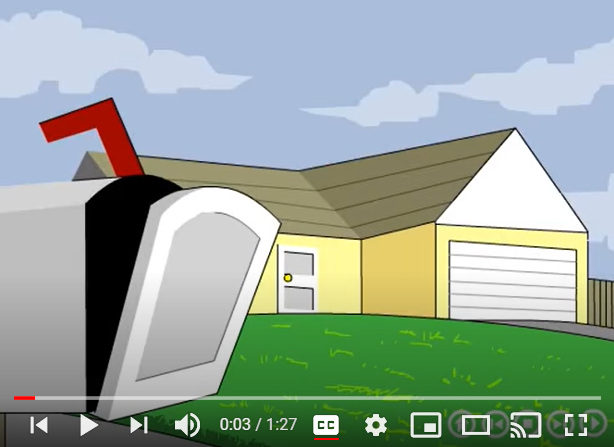 Section 4: Dialogue Creation Ask your partner about their daily routine. Take turns sharing what kinds of activities you do every day. Instructions: Use the space below to help create the conversation. The conversation should be 30 seconds to 1.5 minutes. You will perform this dialogue in the next section. Ask for help if necessary.Speaker1:Speaker 2: Speaker 1:Speaker 2: Speaker1:Speaker 2: Speaker1: Speaker 2: Speaker 1:Speaker 2: Section 5: Record and Save Your RecordingInstructions: Perform the dialogue you created with your partner. Make sure you do not end your Zoom meeting until you have performed your dialogue with your partner.VocabularyTranslationNotes/Pictures/Pronunciation Guide (anything to help you)To goTo brush (teeth)To listen; to hearTo drinkTo put on (a hat)To readTo get upTo eatTo sleepTo driveTo comeTo studyEarlyTo take a showerCarHat MovieMusicHome, houseWeekendVerb TypeDictionary FormTransformation Ruleます Formu-verbいく(iku)Change the final うsound to い sound in the same column and add ますいきます(ikimasu)ru-verbたべる(taberu)Drop る and add ますたべます(tabemasu)Irregular Verbべんきょうする(benkyousuru)Only two verbs are irregular:くる and するくる きますする しますべんきょうします(benkyoushimasu)